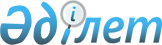 О внесении изменений в решение Западно-Казахстанского областного маслихата от 13 декабря 2013 года № 14-3 "Об областном бюджете на 2014-2016 годы"
					
			Утративший силу
			
			
		
					Решение Западно-Казахстанского областного маслихата от 12 декабря 2014 года № 21-1. Зарегистрировано Департаментом юстиции Западно-Казахстанской области 18 декабря 2014 года № 3715. Утратило силу решением Западно-Казахстанского областного маслихата от 23 января 2015 года № 22-6      Сноска. Утратило силу решением Западно-Казахстанского областного маслихата от 23.01.2015 № 22-6      В соответствии с Бюджетным Кодексом Республики Казахстан от 4 декабря 2008 года и Законом Республики Казахстан «О местном государственном управлении и самоуправлении в Республике Казахстан» от 23 января 2001 года, областной маслихат РЕШИЛ:

      1. 

Внести в решение Западно-Казахстанского областного маслихата от 13 декабря 2013 года № 14-3 «Об областном бюджете на 2014-2016 годы» (зарегистрированное в Реестре государственной регистрации нормативных правовых актов за № 3374, опубликованное 9 января 2014 года в газете «Орал өңірі» и 9 января 2014 года в газете «Приуралье»), следующие изменения:



       пункт 1 изложить в следующей редакции:



      «1. Утвердить областной бюджет на 2014-2016 годы согласно приложениям 1, 2 и 3 соответственно, в том числе на 2014 год в следующих объемах:

      1) 

доходы –108 292 619 тысяч тенге:



      налоговые поступления – 31 604 170 тысяч тенге;



      неналоговые поступления – 1 185 165 тысяч тенге;



      поступления от продажи основного капитала – 1 050 тысяч тенге; поступления трансфертов – 75 502 234 тысячи тенге;

      2) 

затраты – 106 034 053 тысячи тенге;

      3) 

чистое бюджетное кредитование – 2 682 420 тысяч тенге:



      бюджетные кредиты – 3 792 423 тысячи тенге;



      погашение бюджетных кредитов – 1 110 003 тысячи тенге;

      4) 

сальдо по операциям с финансовыми активами – 694 264 тысячи тенге:



      приобретение финансовых активов – 694 264 тысячи тенге;



      поступления от продажи финансовых активов государства – 0 тенге;

      5) 

дефицит (профицит) бюджета – - 1 118 118 тысяч тенге;

      6) 

финансирование дефицита (использование профицита) бюджета – 1 118 118 тысяч тенге:



      поступление займов – 3 521 585 тысяч тенге;



      погашение займов – 2 452 282 тысячи тенге;



      используемые остатки бюджетных средств – 48 815 тысяч тенге.»;



      в пункте 3:



      подпункт 1) изложить в следующей редакции:



      «1) Учесть в областном бюджете на 2014 год поступление целевых трансфертов и кредитов из республиканского бюджета в общей сумме 42 609 323 тысячи тенге:»;



      абзац четвертый подпункта 1) изложить в следующей редакции:



      «оснащение учебным оборудованием кабинетов физики, химии, биологии в государственных учреждениях основного среднего и общего среднего образования – 104 525 тысяч тенге;»;



      абзац седьмой изложить в следующей редакции:



      «на обеспечение и расширение гарантированного объема бесплатной медицинской помощи, финансируемых за счет местного бюджета – 10 597 653 тысячи тенге;»;



      абзац восьмой изложить в следующей редакции:



      «на закуп лекарственных средств, вакцин и других иммунобиологических препаратов – 1 806 775 тысяч тенге;»;



      абзац девятый изложить в следующей редакции:



      «материально-техническое оснащение медицинских организаций здравоохранения на местном уровне – 791 762 тысячи тенге;»;



      абзац одиннадцатый изложить в следующей редакции:



      «размещение государственного социального заказа в неправительственном секторе – 12 099 тысяч тенге;»;



      абзац двенадцатый изложить в следующей редакции:



      «установку дорожных знаков и указателей в местах расположения организаций, ориентированных на обслуживание инвалидов – 2 156 тысяч тенге;»;



      абзац тринадцатый изложить в следующей редакции:



      «обустройству пешеходных переходов звуковыми и световыми устройствами в местах расположения организаций, ориентированных на обслуживание инвалидов – 1 371 тысяча тенге;»;



      абзац шестнадцатый изложить в следующей редакции:



      «поддержку частного предпринимательства в регионах в рамках Программы «Дорожная карта бизнеса - 2020» – 1 183 765 тысяч тенге»;



      абзац восемнадцатый изложить в следующей редакции:



      «финансирование приоритетных проектов транспортной инфраструктуры – 2 394 477 тысяч тенге;»;



      абзац девятнадцатый изложить в следующей редакции:



      «строительство и реконструкцию объектов образования – 1 341 287 тысяч тенге;»;



      абзац двадцать первый изложить в следующей редакции:



      «проектирование, развитие, обустройство и (или) приобретение инженерно-коммуникационной инфраструктуры – 2 668 740 тысяч тенге;»;



      абзац двадцать девятый изложить в следующей редакции:



      «развитие транспортной инфраструктуры – 537 068 тысяч тенге;»;



      абзац тридцать шестой изложить в следующей редакции:



      «на увеличение государственного образовательного заказа на подготовку специалистов в организациях технического и профессионального образования- 25 028 тысяч тенге;»;



      абзац тридцать девятый изложить в следующей редакции:



      «на выплату государственной адресной социальной помощи – 66 500 тысяч тенге;»;



      абзац сорок первый изложить в следующей редакции:



      «на выплату ежемесячной надбавки за особые условия труда к должностным окладам работников государственных учреждений, не являющихся государственными служащими, а также работников государственных предприятий, финансируемых из местных бюджетов – 2 168 702 тысячи тенге;»;



      абзац сорок третий изложить в следующей редакции:



      «на поддержку использования возобновляемых источников энергии – 0 тенге;»;



       пункт 4-1 изложить в следующей редакции:



      «4-1. Учесть, что в областном бюджете на 2014 год предусмотрен возврат неиспользованных (недоиспользованных) целевых трансфертов районными (городскими) бюджетами в сумме 93 091 тысяча тенге.»;



       пункт 4-2 изложить в следующей редакции:



      «4-2. Учесть, что в областном бюджете на 2014 год предусмотрены целевые трансферты на развитие и целевые текущие трансферты районным (городскому) бюджетам, выделяемые за счет средств областного бюджета в общей сумме 4 988 210 тысяч тенге:



      1 164 730 тысяч тенге – целевые текущие трансферты;



      3 823 480 тысяч тенге – целевые трансферты на развитие.»;



       пункт 10 изложить в следующей редакции:



      «10. Утвердить резерв местного исполнительного органа области на 2014 год в размере 416 878 тысяч тенге.»;



       приложение 1 к указанному решению изложить в новой редакции согласно приложению к настоящему решению.

      2. 

Руководителю аппарата областного маслихата (Султанов А.) обеспечить государственную регистрацию данного решения в органах юстиции, его официальное опубликование в информационно-правовой системе «Әділет» и в средствах массовой информации.

      3. 

Настоящее решение вводится в действие с 1 января 2014 года.

 

  

Областной бюджет на 2014 год

      тысяч тенге

 

 
					© 2012. РГП на ПХВ «Институт законодательства и правовой информации Республики Казахстан» Министерства юстиции Республики Казахстан
				

      Председатель сессии



      Секретарь областного маслихатаТ. Рысбеков

М. Құлшар

Приложение

к решению маслихата

от 12 декабря 2014 года № 21-1

Приложение 1

к решению маслихата

от 13 декабря 2013 года № 14-3КатегорияКатегорияКатегорияКатегорияКатегорияСуммаКлассКлассКлассКлассСуммаПодклассПодклассПодклассСуммаСпецификаСпецификаСуммаНаименованиеСуммаI. Доходы108 292 619

1Налоговые поступления31 604 17001Подоходный налог10 274 0842Индивидуальный подоходный налог10 274 08403Социальный налог15 696 6081Социальный налог15 696 60805Внутренние налоги на товары, работы и услуги5 633 4783Поступления за использование природных и других ресурсов5 633 4784Сборы за ведение предпринимательской и профессиональной деятельности007Прочие налоги01Прочие налоги0

2Неналоговые поступления1 185 16501Доходы от государственной собственности134 1371Поступления части чистого дохода государственных предприятий3 5553Дивиденды на государственные пакеты акций, находящиеся в государственной собственности04Доходы на доли участия в юридических лицах, находящиеся в государственной собственности13 7435Доходы от аренды имущества, находящегося в государственной собственности14 8006Вознаграждения за размещение бюджетных средств на банковских счетах7 0007Вознаграждения по кредитам, выданным из государственного бюджета95 03903Поступления денег от проведения государственных закупок, организуемых государственными учреждениями, финансируемыми из государственного бюджета01Поступления денег от проведения государственных закупок, организуемых государственными учреждениями, финансируемыми из государственного бюджета004Штрафы, пени, санкции, взыскания, налагаемые государственными учреждениями, финансируемыми из государственного бюджета, а также содержащимися и финансируемыми из бюджета (сметы расходов) Национального Банка Республики Казахстан 776 0001Штрафы, пени, санкции, взыскания, налагаемые государственными учреждениями, финансируемыми из государственного бюджета, а также содержащимися и финансируемыми из бюджета (сметы расходов) Национального Банка Республики Казахстан, за исключением поступлений от организаций нефтяного сектора 776 00006Прочие неналоговые поступления275 0281Прочие неналоговые поступления275 028

3Поступления от продажи основного капитала1 05001Продажа государственного имущества, закрепленного за государственными учреждениями1 0501Продажа государственного имущества, закрепленного за государственными учреждениями1 050

4Поступления трансфертов 75 502 23401Трансферты из нижестоящих органов государственного управления93 0912Трансферты из районных (городских) бюджетов93 09102Трансферты из вышестоящих органов государственного управления75 409 1431Трансферты из республиканского бюджета75 409 14303Трансферты в бюджеты областей, городов Астаны и Алматы01Взаимоотношения областного бюджета, бюджета городов Астаны и Алматы с другими областными бюджетами, бюджетами городов Астаны и Алматы 0

Функциональная группа

Функциональная группа

Функциональная группа

Функциональная группа

Функциональная группаСуммаФункциональная подгруппаФункциональная подгруппаФункциональная подгруппаФункциональная подгруппаСуммаАдминистратор бюджетных программАдминистратор бюджетных программАдминистратор бюджетных программСуммаПрограммаПрограммаСуммаНаименованиеСуммаII. Затраты106 034 053

01Государственные услуги общего характера1 302 6001Представительные, исполнительные и другие органы, выполняющие общие функции государственного управления1 044 219110Аппарат маслихата области36 917001Услуги по обеспечению деятельности маслихата области36 917003Капитальные расходы государственного органа0120Аппарат акима области863 023001Услуги по обеспечению деятельности акима области843 093002Создание информационных систем0004Капитальные расходы государственного органа7 450007Капитальные расходы подведомственных государственных учреждений и организаций9 505013Обеспечение деятельности Ассамблеи народа Казахстана области2 975282Ревизионная комиссия области144 279001Услуги по обеспечению деятельности ревизионной комиссии области123 679002Создание информационных систем0003Капитальные расходы государственного органа20 6002Финансовая деятельность132 433257Управление финансов области132 433001Услуги по реализации государственной политики в области исполнения местного бюджета и управления коммунальной собственностью121 918009Приватизация, управление коммунальным имуществом, постприватизационная деятельность и регулирование споров, связанных с этим10 5155Планирование и статистическая деятельность113 598258Управление экономики и бюджетного планирования области 113 598001Услуги по реализации государственной политики в области формирования и развития экономической политики, системы государственного планирования и управления области105 636005Капитальные расходы государственного органа7 9629Прочие государственные услуги общего характера12 350271Управление строительства области12 350080Строительство специализированных центров обслуживания населения12 350

02Оборона128 8201Военные нужды86 989120Аппарат акима области86 989010Мероприятия в рамках исполнения всеобщей воинской обязанности19 388011Подготовка территориальной обороны и территориальная оборона областного масштаба67 6012Организация работы по чрезвычайным ситуациям41 831120Аппарат акима области863012Мобилизационная подготовка и мобилизация областного масштаба863287Территориальный орган, уполномоченных органов в области чрезвычайных ситуаций природного и техногенного характера, Гражданской обороны, финансируемый из областного бюджета40 968003Мероприятия гражданской обороны областного масштаба7 416004Предупреждение и ликвидация чрезвычайных ситуаций областного масштаба33 552

03Общественный порядок, безопасность, правовая, судебная, уголовно-исполнительная деятельность5 122 0941Правоохранительная деятельность5 122 094252Исполнительный орган внутренних дел, финансируемый из областного бюджета5 105 509001Услуги по реализации государственной политики в области обеспечения охраны общественного порядка и безопасности на территории области3 904 142003Поощрение граждан, участвующих в охране общественного порядка2 972006Капитальные расходы государственного органа1 085 961008Обеспечение безопасности дорожного движения 7 750013Услуги по размещению лиц, не имеющих определенного места жительства и документов46 130014Организация содержания лиц, арестованных в административном порядке24 151015Организация содержания служебных животных 34 403271Управление строительства области16 585003Развитие объектов органов внутренних дел 16 585

04Образование11 521 0781Дошкольное воспитание и обучение959 569261Управление образования области959 569027Целевые текущие трансферты бюджетам районов (городов областного значения) на реализацию государственного образовательного заказа в дошкольных организациях образования959 5692Начальное, основное среднее и общее среднее образование3 096 595261Управление образования области1 856 580003Общеобразовательное обучение по специальным образовательным учебным программам823 133006Общеобразовательное обучение одаренных детей в специализированных организациях образования668 640048Целевые текущие трансферты бюджетам районов (городов областного значения) на оснащение учебным оборудованием кабинетов физики, химии, биологии в государственных учреждениях основного среднего и общего среднего образования104 525061Целевые текущие трансферты бюджетам районов (городов областного значения) на повышение оплаты труда учителям, прошедшим повышение квалификации по трехуровневой системе260 282285Управление физической культуры и спорта области1 240 015006Дополнительное образование для детей и юношества по спорту960 700007Общеобразовательное обучение одаренных в спорте детей в специализированных организациях образования279 3154Техническое и профессиональное, послесреднее образование3 983 167253Управление здравоохранения области224 362043Подготовка специалистов в организациях технического и профессионального, послесреднего образования224 362261Управление образования области3 758 805024Подготовка специалистов в организациях технического и профессионального образования3 758 8055Переподготовка и повышение квалификации специалистов8 358253Управление здравоохранения области8 358003Повышение квалификации и переподготовка кадров8 3589Прочие услуги в области образования3 473 389261Управление образования области1 287 761001Услуги по реализации государственной политики на местном уровне в области образования 64 355004Информатизация системы образования в областных государственных учреждениях образования36 658005Приобретение и доставка учебников, учебно-методических комплексов для областных государственных учреждений образования44 241007Проведение школьных олимпиад, внешкольных мероприятий и конкурсов областного масштаба240 207011Обследование психического здоровья детей и подростков и оказание психолого-медико-педагогической консультативной помощи населению234 853029Методическая работа41 711067Капитальные расходы подведомственных государственных учреждений и организаций233 337113Целевые текущие трансферты из местных бюджетов392 399271Управление строительства области2 172 322007Целевые трансферты на развитие бюджетам районов (городов областного значения) на строительство и реконструкцию объектов образования390 993037Строительство и реконструкция объектов образования 1 781 329276Управление по защите прав детей области13 306001Услуги по реализации государственной политики в области защиты прав детей на местном уровне13 306

05Здравоохранение25 487 3931Больницы широкого профиля24 387253Управление здравоохранения области24 387004Оказание стационарной и стационарозамещающей медицинской помощи субъектами здравоохранения по направлению специалистов первичной медико-санитарной помощи и медицинских организаций, за исключением оказываемой за счет средств республиканского бюджета и субъектами здравоохранения районного значения и села24 3872Охрана здоровья населения747 389253Управление здравоохранения области747 389005Производство крови, ее компонентов и препаратов для местных организаций здравоохранения 512 850006Услуги по охране материнства и детства118 756007Пропаганда здорового образа жизни115 7833Специализированная медицинская помощь6 115 799253Управление здравоохранения области6 115 799009Оказание медицинской помощи лицам, страдающим туберкулезом, инфекционными заболеваниями, психическими расстройствами и расстройствами поведения, в том числе связанные с употреблением психоактивных веществ3 397 256019Обеспечение больных туберкулезом противотуберкулезными препаратами243 408020Обеспечение больных диабетом противодиабетическими препаратами158 724021Обеспечение онкогемотологических больных химиопрепаратами112 545022Обеспечение лекарственными средствами больных с хронической почечной недостаточностью, аутоиммунными, орфанными заболеваниями, иммунодефицитными состояниями, а также больных после трансплантации почек187 463026Обеспечение факторами свертывания крови больных гемофилией315 490027Централизованный закуп и хранение вакцин и других медицинских иммунобиологических препаратов для проведения иммунопрофилактики населения323 777036Обеспечение тромболитическими препаратами больных с острым инфарктом миокарда22 556046Оказание медицинской помощи онкологическим больным в рамках гарантированного объема бесплатной медицинской помощи1 354 5804Поликлиники11 850 940253Управление здравоохранения области11 850 940014Обеспечение лекарственными средствами и специализированными продуктами детского и лечебного питания отдельных категорий населения на амбулаторном уровне1 035 659038Проведение скрининговых исследований в рамках гарантированного объема бесплатной медицинской помощи202 966039Оказание медицинской помощи населению субъектами здравоохранения районного значения и села и амбулаторно-поликлинической помощи в рамках гарантированного объема бесплатной медицинской помощи10 099 723045Обеспечение лекарственными средствами на льготных условиях отдельных категорий граждан на амбулаторном уровне лечения512 5925Другие виды медицинской помощи702 804253Управление здравоохранения области702 804011Оказание скорой медицинской помощи и санитарная авиация, за исключением оказываемой за счет средств республиканского бюджета и субъектами здравоохранения районного значения и села 678 203029Областные базы спецмедснабжения24 6019Прочие услуги в области здравоохранения6 046 074253Управление здравоохранения области2 185 996001Услуги по реализации государственной политики на местном уровне в области здравоохранения96 618008Реализация мероприятий по профилактике и борьбе со СПИД в Республике Казахстан22 493013Проведение патологоанатомического вскрытия61 398016Обеспечение граждан бесплатным или льготным проездом за пределы населенного пункта на лечение57 826018Информационно-аналитические услуги в области здравоохранения27 767033Капитальные расходы медицинских организаций здравоохранения1 919 894271Управление строительства области3 860 078038Строительство и реконструкция объектов здравоохранения 3 321 108083Строительство врачебных амбулаторий и фельдшерского акушерских пунктов, расположенных в сельских населенных пунктах в рамках Дорожной карты занятости 2020538 970

06Социальная помощь и социальное обеспечение2 024 8111Социальное обеспечение1 621 467256Управление координации занятости и социальных программ области1 125 689002Предоставление специальных социальных услуг для престарелых и инвалидов в медико-социальных учреждениях (организациях) общего типа596 894013Предоставление специальных социальных услуг для инвалидов с психоневрологическими заболеваниями, в психоневрологических медико-социальных учреждениях (организациях)250 821015Предоставление специальных социальных услуг для детей-инвалидов с психоневрологическими патологиями в детских психоневрологических медико-социальных учреждениях (организациях)277 974261Управление образования области378 900015Социальное обеспечение сирот, детей, оставшихся без попечения родителей337 616037Социальная реабилитация41 284271Управление строительства области116 878039Строительство и реконструкция объектов социального обеспечения116 8782Социальная помощь206 739256Управление координации занятости и социальных программ области206 739003Социальная поддержка инвалидов117 683049Целевые текущие трансферты бюджетам районов (городов областного значения) на выплату государственной адресной социальной помощи 66 500050Целевые текущие трансферты бюджетам районов (городов областного значения) на выплату государственных пособий на детей до 18 лет22 5569Прочие услуги в области социальной помощи и социального обеспечения196 605256Управление координации занятости и социальных программ области142 316001Услуги по реализации государственной политики на местном уровне в области обеспечения занятости и реализации социальных программ для населения96 750017Целевые текущие трансферты бюджетам районов (городов областного значения) на введение стандартов специальных социальных услуг4 994018Размещение государственного социального заказа в неправительственном секторе 12 099044Реализация миграционных мероприятий на местном уровне5 928045Целевые текущие трансферты бюджетам районов (городов областного значения) на реализацию Плана мероприятий по обеспечению прав и улучшению качества жизни инвалидов12 185067Капитальные расходы подведомственных государственных учреждений и организаций10 360263Управление внутренней политики области29 259077Реализация Плана мероприятий по обеспечению прав и улучшению качества жизни инвалидов29 259270Управление по инспекции труда области25 030001Услуги по реализации государственной политики в области регулирования трудовых отношений на местном уровне18 327003Капитальные расходы государственного органа6 703

07Жилищно-коммунальное хозяйство12 760 6901Жилищное хозяйство5 009 545261Управление образования области123 535062Целевые текущие трансферты бюджетам районов (городов областного значения) на развитие городов и сельских населенных пунктов в рамках Дорожной карты занятости 2020109 752064Ремонт объектов в рамках развития городов и сельских населенных

пунктов по Дорожной карте занятости 202013 783268Управление пассажирского транспорта и автомобильных дорог области20 755021Целевые текущие трансферты бюджетам районов (городов областного значения) на развитие городов и сельских населенных пунктов в рамках Дорожной карты занятости 202020 755271Управление строительства области4 812 518014Целевые трансферты на развитие бюджетам районов (городов областного значения) на проектирование, строительство и (или) приобретение жилья государственного коммунального жилищного фонда2 143 778027Целевые трансферты на развитие бюджетам районов (городов областного значения) на проектирование, развитие, обустройство и (или) приобретение инженерно-коммуникационной инфраструктуры2 668 740273Управление культуры, архивов и документации области33 957015Целевые текущие трансферты бюджетам районов (городов областного значения) на развитие городов и сельских населенных пунктов в рамках Дорожной карты занятости 202033 957279Управление энергетики и жилищно-коммунального хозяйства области18 780026Проведение энергетического аудита многоквартирных жилых домов 13 125042Целевые текущие трансферты бюджетам районов (городов областного значения) на развитие городов и сельских населенных пунктов в рамках Дорожной карты занятости 20205 6552Коммунальное хозяйство7 638 119271Управление строительства области1 793 718058Целевые трансферты на развитие бюджетам районов (городов областного значения) на развитие системы водоснабжения в сельских населенных пунктах 1 793 718279Управление энергетики и жилищно-коммунального хозяйства области5 844 401001Услуги по реализации государственной политики на местном уровне в области энергетики и жилищно-коммунального хозяйства48 548004Газификация населенных пунктов3 547 426005Капитальные расходы государственного органа 930010Целевые трансферты на развитие бюджетам районов (городов областного значения) на развитие системы водоснабжения и водоотведения973 636014Целевые трансферты на развитие бюджетам районов (городов областного значения) на развитие коммунального хозяйства518 861038Развитие коммунального хозяйства170 838113Целевые текущие трансферты из местных бюджетов7 200114Целевые трансферты на развитие из местных бюджетов576 9623Благоустройство населенных пунктов113 026271Управление строительства области113 026015Целевые трансферты на развитие бюджетам районов (городов областного значения) на развитие благоустройства городов и населенных пунктов113 026

08Культура, спорт, туризм и информационное пространство3 992 9841Деятельность в области культуры976 990271Управление строительства области130 620016Развитие объектов культуры130 620273Управление культуры, архивов и документации области846 370005Поддержка культурно-досуговой работы155 630007Обеспечение сохранности историко-культурного наследия и доступа к ним294 914008Поддержка театрального и музыкального искусства395 8262Спорт2 097 564271Управление строительства области813 734017Развитие объектов спорта 666 468034Целевые трансферты на развитие бюджетам районов (городов областного значения) на развитие объектов спорта 147 266285Управление физической культуры и спорта области1 283 830001Услуги по реализации государственной политики на местном уровне в сфере физической культуры и спорта32 200002Проведение спортивных соревнований на областном уровне46 229003Подготовка и участие членов областных сборных команд по различным видам спорта на республиканских и международных спортивных соревнованиях1 077 719032Капитальные расходы подведомственных государственных учреждений и организаций127 6823Информационное пространство573 565263Управление внутренней политики области238 924007Услуги по проведению государственной информационной политики 238 924264Управление по развитию языков области91 368001Услуги по реализации государственной политики на местном уровне в области развития языков29 279002Развитие государственного языка и других языков народа Казахстана62 089273Управление культуры, архивов и документации области243273009Обеспечение функционирования областных библиотек159742010Обеспечение сохранности архивного фонда835314Туризм13 584266Управление предпринимательства и индустриально-инновационного развития области13 584021Регулирование туристской деятельности13 5849Прочие услуги по организации культуры, спорта, туризма и информационного пространства331 281263Управление внутренней политики области85 183001Услуги по реализации государственной, внутренней политики на местном уровне 85 183273Управление культуры, архивов и документации области144 464001Услуги по реализации государственной политики на местном уровне в области культуры и управления архивным делом49 694032Капитальные расходы подведомственных государственных учреждений и организаций54 840113Целевые текущие трансферты из местных бюджетов39 930283Управление по вопросам молодежной политики области101 634001Услуги по реализации молодежной политики на местном уровне28 544005Реализация мероприятий в сфере молодежной политики73 090

10Сельское, водное, лесное, рыбное хозяйство, особо охраняемые природные территории, охрана окружающей среды и животного мира, земельные отношения5 233 6471Сельское хозяйство3 361 656255Управление сельского хозяйства области3 361 656001Услуги по реализации государственной политики на местном уровне в сфере сельского хозяйства75 310002Поддержка семеноводства65 273010Государственная поддержка племенного животноводства 1 720 703013Субсидирование повышения продуктивности и качества продукции животноводства530 545014Субсидирование стоимости услуг по доставке воды сельскохозяйственным товаропроизводителям21 803016Обеспечение закладки и выращивания многолетних насаждений плодово-ягодных культур и винограда0020Субсидирование повышения урожайности и качества продукции растениеводства, удешевление стоимости горюче-смазочных материалов и других товарно-материальных ценностей, необходимых для проведения весенне-полевых и уборочных работ, путем субсидирования производства приоритетных культур 484 316029Мероприятия по борьбе с вредными организмами сельскохозяйственных культур120 467031Централизованный закуп изделий и атрибутов ветеринарного назначения для проведения идентификации сельскохозяйственных животных, ветеринарного паспорта на животное и их транспортировка (доставка) местным исполнительным органам районов (городов областного значения)56 480041Удешевление сельхозтоваропроизводителям стоимости гербицидов, биоагентов (энтомофагов) и биопрепаратов, предназначенных для обработки сельскохозяйственных культур в целях защиты растений9 319045Определение сортовых и посевных качеств семенного и посадочного материала14 533046Государственный учет и регистрация тракторов, прицепов к ним, самоходных сельскохозяйственных, мелиоративных и дорожно-строительных машин и механизмов297047Субсидирование стоимости удобрений (за исключением органических)10 994048Возделывание сельскохозяйственных культур в защищенном грунте28 685050Возмещение части расходов, понесенных субъектом агропромышленного комплекса, при инвестиционных вложениях222 9312Водное хозяйство515 090279Управление энергетики и жилищно-коммунального хозяйства области515 090032Субсидирование стоимости услуг по подаче питьевой воды из особо важных групповых и локальных систем водоснабжения, являющихся безальтернативными источниками питьевого водоснабжения515 0903Лесное хозяйство432 525254Управление природных ресурсов и регулирования природопользования области432 525005Охрана, защита, воспроизводство лесов и лесоразведение426 925006Охрана животного мира5 6005Охрана окружающей среды213 477254Управление природных ресурсов и регулирования природопользования области189 420001Услуги по реализации государственной политики в сфере охраны окружающей среды на местном уровне46 416008Мероприятия по охране окружающей среды115 842013Капитальные расходы государственного органа 2 060017Реализация природоохранных мероприятий10 000032Капитальные расходы подведомственных государственных учреждений и организаций15 102271Управление строительства области24 057022Развитие объектов охраны окружающей среды24 0576Земельные отношения29 796251Управление земельных отношений области29 796001Услуги по реализации государственной политики в области регулирования земельных отношений на территории области29 7969Прочие услуги в области сельского, водного, лесного, рыбного хозяйства, охраны окружающей среды и земельных отношений681 103255Управление сельского хозяйства области681 103019Услуги по распространению и внедрению инновационного опыта8 858028Услуги по транспортировке ветеринарных препаратов до пункта временного хранения4 400035Формирование региональных стабилизационных фондов продовольственных товаров274 000040Централизованный закуп средств индивидуальной защиты работников, приборов, инструментов, техники, оборудования и инвентаря для материально-технического оснащения государственных ветеринарных организаций393 845279Управление энергетики и жилищно-коммунального хозяйства области0028Поддержка использования возобновляемых источников энергии0

11Промышленность, архитектурная, градостроительная и строительная деятельность191 7032Архитектурная, градостроительная и строительная деятельность191 703271Управление строительства области171 364001Услуги по реализации государственной политики на местном уровне в области строительства63 667005Капитальные расходы государственного органа5 697114Целевые трансферты на развитие из местных бюджетов102 000272Управление архитектуры и градостроительства области20 339001Услуги по реализации государственной политики в области архитектуры и градостроительства на местном уровне20 339

12Транспорт и коммуникации8 748 8981Автомобильный транспорт7 187 692268Управление пассажирского транспорта и автомобильных дорог области7 187 692002Развитие транспортной инфраструктуры720 568003Обеспечение функционирования автомобильных дорог732 915025Капитальный и средний ремонт автомобильных дорог областного значения и улиц населенных пунктов5 734 2099Прочие услуги в сфере транспорта и коммуникаций1 561 206268Управление пассажирского транспорта и автомобильных дорог области1 561 206001Услуги по реализации государственной политики на местном уровне в области транспорта и коммуникаций45 962005Субсидирование пассажирских перевозок по социально значимым межрайонным (междугородним) сообщениям150 000113Целевые текущие трансферты из местных бюджетов476 352114Целевые трансферты на развитие из местных бюджетов888 892

13Прочие6 293 0479Прочие6 293 047120Аппарат акима области207 000065Формирование или увеличение уставного капитала юридических лиц207 000257Управление финансов области2 072 122012Резерв местного исполнительного органа области416 878040Целевые текущие трансферты бюджетам районов (городов областного значения) на выплату ежемесячной надбавки за особые условия труда к должностным окладам работников государственных учреждений, не являющихся государственными служащими, а также работников государственных предприятий, финансируемых из местных бюджетов1 655 244258Управление экономики и бюджетного планирования области 19 000003Разработка или корректировка, а также проведение необходимых экспертиз технико-экономических обоснований местных бюджетных инвестиционных проектов и конкурсных документаций концессионных проектов, консультативное сопровождение концессионных проектов19 000266Управление предпринимательства и индустриально-инновационного развития области1 312 623001Услуги по реализации государственной политики на местном уровне в области развития предпринимательства и индустриально-инновационной деятельности91 509003Капитальные расходы государственного органа 37 349005Поддержка частного предпринимательства в рамках программы «Дорожная карта бизнеса - 2020»11 000010Субсидирование процентной ставки по кредитам в рамках программы «Дорожная карта бизнеса - 2020»1 039 116011Частичное гарантирование кредитов малому и среднему бизнесу в рамках программы «Дорожная карта бизнеса - 2020»80 000012Сервисная поддержка ведения бизнеса в рамках программы «Дорожная карта бизнеса - 2020»53 649269Управление по делам религий области101 833001Услуги по реализации государственной политики в области в сфере религиозной деятельности на местном уровне23 062004Капитальные расходы подведомственных государственных учреждений и организаций2 000005Изучение и анализ религиозной ситуации в регионе76 771279Управление энергетики и жилищно-коммунального хозяйства области2 580 469024Развитие индустриальной инфраструктуры в рамках программы «Дорожная карта бизнеса - 2020»789 320035Целевые трансферты на развитие бюджетам районов (городов областного значения) на развитие инженерной инфраструктуры в рамках Программы «Развитие регионов»1 118 837084Целевые трансферты на развитие бюджетам районов (городов областного значения) на реализацию бюджетных инвестиционных проектов в рамках Программы развития моногородов на 2012-2020 годы 672 312

14Обслуживание долга1 9521Обслуживание долга1 952257Управление финансов области1 952016Обслуживание долга местных исполнительных органов по выплате вознаграждений и иных платежей по займам из республиканского бюджета1 952

15Трансферты23 224 3361Трансферты23 224 336257Управление финансов области23 224 336007Субвенции22 961 152011Возврат неиспользованных (недоиспользованных) целевых трансфертов251 231017Возврат, использованных не по целевому назначению целевых трансфертов11 953III. Чистое бюджетное кредитование 2 682 420Бюджетные кредиты3 792 423

06Социальная помощь и социальное обеспечение995 9989Прочие услуги в области социальной помощи и социального обеспечения995 998266Управление предпринимательства и индустриально-инновационного развития области995 998006Предоставление бюджетных кредитов для содействия развитию предпринимательства на селе в рамках Дорожной карты занятости 2020995 998

07Жилищно-коммунальное хозяйство1 844 9361Жилищное хозяйство1 844 936271Управление строительства области1 844 936009Кредитование бюджетов районов (городов областного значения) на проектирование, строительство и (или) приобретение жилья1 844 936

10Сельское, водное, лесное, рыбное хозяйство, особо охраняемые природные территории, охрана окружающей среды и животного мира, земельные отношения864 6351Сельское хозяйство864 635258Управление экономики и бюджетного планирования области 864 635007Бюджетные кредиты местным исполнительным органам для реализации мер социальной поддержки специалистов864 635

13Прочие86 8549Прочие86 854266Управление предпринимательства и индустриально-инновационного развития области86 854015Кредитование бюджетов районов (городов областного значения) на содействие развитию предпринимательства в моногородах86 854

Категория

Категория

Категория

Категория

КатегорияСуммаКлассКлассКлассКлассСуммаПодклассПодклассПодклассСуммаСпецификаСпецификаСуммаНаименованиеСумма

5Погашение бюджетных кредитов1 110 0031Погашение бюджетных кредитов1 110 003001Погашение бюджетных кредитов, выданных из государственного бюджета1 110 003IV. Сальдо по операциям с финансовыми активами694 264Приобретение финансовых активов694 264

Функциональная группа

Функциональная группа

Функциональная группа

Функциональная группа

Функциональная группаСуммаФункциональная подгруппаФункциональная подгруппаФункциональная подгруппаФункциональная подгруппаСуммаАдминистратор бюджетных программАдминистратор бюджетных программАдминистратор бюджетных программСуммаПрограммаПрограммаСуммаНаименованиеСумма

13Прочие694 2649Прочие694 264279Управление энергетики и жилищно-коммунального хозяйства области408 100065Формирование или увеличение уставного капитала юридических лиц408 100279Управление энергетики и жилищно-коммунального хозяйства области286 164039Целевые трансферты на развитие бюджетам районов (городов областного значения) на увеличение уставных капиталов специализированных уполномоченных организаций 286 164

Категория

Категория

Категория

Категория

КатегорияСуммаКлассКлассКлассКлассСуммаПодклассПодклассПодклассСуммаСпецификаСпецификаСуммаНаименованиеСумма

6Поступления от продажи финансовых активов государства001Поступления от продажи финансовых активов государства01Поступления от продажи финансовых активов внутри страны0V. Дефицит (профицит) бюджета-1 118 118VI. Финансирование дефицита (использование профицита) бюджета1 118 118

7000Поступление займов3 521 585

7120Договоры займов0

7122Займы, получаемые местным исполнительным органом области, города республиканского значения, столицы0

16Погашение займов2 452 2821Погашение займов2 452 282257Управление финансов2 452 282015Погашение долга местного исполнительного органа перед вышестоящим бюджетом2 452 282018Возврат неиспользованных бюджетных кредитов, выданных из республиканского бюджета0

08Используемые остатки бюджетных средств48 8151Остатки бюджетных средств48 8151Свободные остатки бюджетных средств48 81501Свободные остатки бюджетных средств48 815